JOURNEE INTERNATIONALE DES DROITS DE L’ENFANT - 2019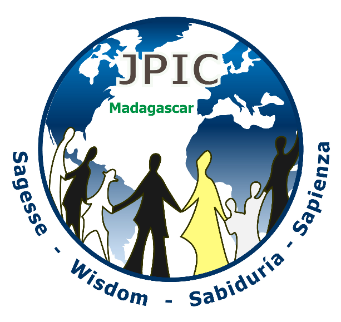 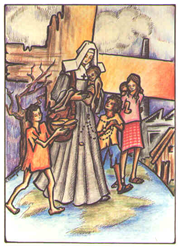  Thème : « Les enfants jouissant de leurs droits,  vecteur d’un  monde nouveau. »Décor : globe terrestre, photo de Marie Louise avec les enfants. Si possible, inviter quelques enfants à prier avec la communauté.Introduction  « Rien n’est plus important que de bâtir un monde dans lequel  tous nos enfants auront la possibilité de réaliser pleinement leur potentiel et de grandir en bonne santé, dans la paix et dans la dignité. » Ainsi, nous sommes invitées à être solidaires avec les enfants sans voix. Oui, les enfants dont la vie semble  sans valeur. De ce fait, nos prières visent à promouvoir la prière dans le monde entier  pour tous les enfants vulnérables, sans abri,… Nous voulons aussi accroître la compréhension et  l'acceptation de tous ces enfants; et ouvrir nos cœurs qui parfois ne les prennent pas en compte. Donne-nous un cœur nouveau Seigneur pour aimer les enfants comme Tu les as aimés.Chant : Allez-vous en sur les placesRefrain : Allez- vous en sur les places et sur les parvis !Allez-vous en sur les places, y chercher mes amisTous mes enfants de lumière qui vivent dans la nuitTous les enfants de mon Père séparés de LuiAllez- vous en sur les places et soyez mes témoins chaque jour.1 En quittant cette terre, je vous ai laisséUn message de lumièreQu’en avez-vous donc fait ?Quand je vois aujourd’hui mes enfants révoltés.Aigris et douloureux d’avoir pleuré !2 En quittant cette terre, je vous ai donnéLa justice de mon PèreL’avez-vous partagée ?Quand je vois, aujourd’hui, mes enfants, qui ont peur Sans amour, et sans foi et sans honneur3 En quittant cette terre, je vous avais dit :Aimez-vous comme des frèresM’avez-vous  obéi ?Quand je vois aujourd’hui, mes enfants, torturés, sans amis, sans espoir, abandonnés. Prière :                    Seigneur Jésus, Tu as béni les petits enfants disant : « laissez venir les enfants car le royaume des cieux leur appartient ». Aujourd’hui, de nombreux enfants souffrent, expérimentent toutes conditions de vie. Ils sont victimes de guerre, de famine, de génocide, de terreur et de torture, de nombreux enfants sont orphelins, esclaves, vivent dans des camps,  dans la rue, dans les égouts et les ordures, dans la boue ; de nombreux enfants sont malades, exploités dépourvus d’amour et d’éducation, désespérés et seuls. Seigneur, nous voulons prier spécialement pour ces enfants.Écoute nos voix à travers le monde. Libère ces enfants du désespoir. Qu’aucun enfant ne se sente privé de ton Amour.  Aide nous à montrer notre affection  et notre attention particulière aux enfants, car c’est Toi Christ Sagesse qui a expérimenté l’amour de tes parents plein de respect et de goût de vivre. Viens, Christ Sagesse en ces enfants, viens intensifier nos initiatives pour tes enfants. Nous le demandons à Toi Seigneur  qui aimes tant les enfants et les veux à tes côtés. Beaucoup d'adultes pourtant pensent le contraire.  RéflexionObservons ces  photos  qui nous  invitent  à être conscientes  de la réalité  que vivent les enfants dans le monde.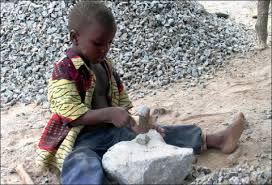 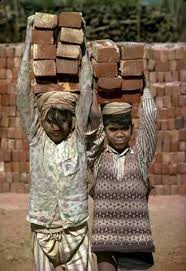 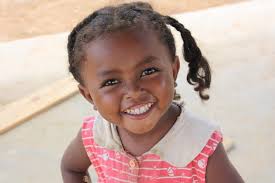 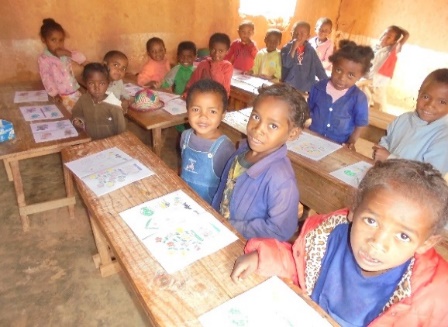 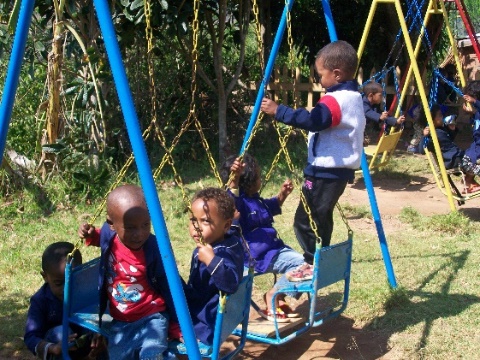 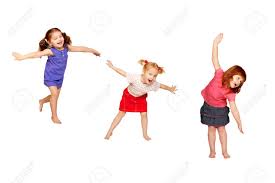 Temps de silencePartage : Invocation des sentiments qui nous habitent à partir de ces photos suivi d’une courte prière.Chant : Trouver un chant approprié.Parole de DieuParole de Dieu : Mathieu 25, 40 «  En vérité, je vous déclare, chaque fois que vous l’avez fait à l’un de ces plus petits, qui sont mes frères, c’est à moi que vous l’avez fait. » Prière du pardon : Réf. : Donne-nous Seigneur un cœur nouveau, mets-en nous Seigneur un esprit nouveau.1.	Pardon Seigneur pour le mal que l’on peut faire aux enfants en les rejetant, en les abandonnant …nous avons blessé leur cœur : Seigneur nous te prions.2.	Pardon Seigneur, lorsque nous n’avons pas donné le nécessaire pour les enfants : écoute attentive, besoins matériels pour leurs études, temps pour jouer. Seigneur nous te prions3.	Pardon Seigneur de ne pas avoir vu les enfants qui ont besoin de notre affection et auxquels nous n’avons pas fait attention. Seigneur nous te prionsSeigneur Tu as dit : « Laissez venir à moi les petits enfants, et ne les en empêchez pas; car le royaume de Dieu est pour ceux qui leur ressemblent » aide nous Seigneur à répandre l’égalité et le respect pour tous les enfants que nous rencontrons partout dans le monde. AmenA l’exemple de nos Fondateurs. A Dinan en 1706, c’est un Lépreux couvert d’ulcère qu’il trouve dans la rue « il le prend, le charge sur ses épaules », l’amène à la maison des missionnaires en criant : « Ouvrez à Jésus Christ »« Si j’étais étoffe je me donnerai aux pauvres »Notre Règle de vie nous recommandeNos engagements apostoliques favorisent la croissance intégrale et la libération de la personne par l’éducation, la santé, l’action sociale, la pastorale et dans tout autre activité liée à notre charisme. En réponse aux défis actuels, nous travaillons à promouvoir le développement des peuples pour « qu’ils deviennent artisans de leur propre destin » RV 3Musique douceIntercessionAvec  tous les enfants du monde entier, et par l’intercession de la Sainte Vierge Marie, supplions Jésus Miséricordieux  qui  les appelle  à la joie du salut. Ref : Entends nos prières entends nos voix, entends nos prières monter vers Toi1- Prions pour les enfants  abandonnés, sans abri et  maltraitésPour qu’ils  puissent  avoir la chance de grandir avec  leurs parents. Ref : Entends nos prières entends nos voix, entends nos prières monter vers Toi2- Prions pour les enfants   analphabètes, affamésPour qu’ils  aient le droit à l’éducation  et  à l’épanouissement. Ref : Entends nos prières entends nos voix, entends nos prières monter vers Toi3- Prions pour les enfants  victimes de la guerre et de la violence.Qu’ils trouvent des bons Samaritains pour alléger leur souffrance.Ref : Entends nos prières entends nos voix, entends nos prières monter vers ToiIntentions libres selon la réalité de chaque  Pays. Notre PèrePrière finaleSeigneur Dieu, Père aimant des enfants, Tu nous as fait le don  des enfants et Tu nous as confié le soin de leur éducation et de leur avenir. Entre tes mains, nous remettons leur avenir. Garde-les du mal, protège-les contre les dangers. Rends-les fermes dans la foi, persévérants dans la prière  et dans l’éducation et sans reproche dans la conduite de leur vie. Viens aussi à notre secours, pour que notre comportement ne leur soit jamais cause de scandale, mais lumière qui conduit au bien. AmenChant  finalMarie tendresse des pauvres1-Marie tendresse des pauvresMarie sagesse des faiblesMarie notre Mère, priez pour nous (bis)2-Marie lumière fécondeMarie prière du mondeMarie notre force, priez pour nous (bis)3-Marie promesse pour l’HommeMarie fontaine d’eau viveMarie notre source, priez pour nous (bis)4-Marie présence d’un peupleMarie visage d’EgliseMarie notre Reine, priez pour nous (bis)5-Marie parole des fêtesMarie silence des humblesMarie notre route, priez pour nous (bis)